УПРАВЛЕНИЕ ЭКОНОМИКИ АДМИНИСТРАЦИИМУНИЦИПАЛЬНОГО ОБРАЗОВАНИЯ УСТЬ-ЛАБИНСКИЙ  РАЙОН Ленина, ул. д. 38, город Усть-Лабинск, Краснодарский край,352330e-mail:ust_labinsk@mo.krasnodar.ru тел. (86135) 5-18-71,  факс (86135) 5-18-63  28.12.2020                             №  1848 На                                             от    Управление по вопросам земельных  отношений и учета муниципальной         собственности администрации          муниципального образования          Усть-Лабинский районЗаключениеоб оценке регулирующего воздействия проекта решения Совета муниципального образования Усть-Лабинский район «О внесении изменений в решение Совета муниципального образования Усть-Лабинский район от 29 марта 2013 г. № 8 протокол № 36 «Об утверждении формы проведения торгов для заключения договора на установку и эксплуатацию рекламной конструкции»	Управление экономики администрации муниципального образования Усть-Лабинский район, как уполномоченный орган по проведению оценки регулирующего воздействия проектов муниципальных нормативных правовых актов муниципального образования Усть-Лабинский район рассмотрело поступивший 8 декабря 2020 года проект решения Совета муниципального образования Усть-Лабинский район «О внесении изменений в решение Совета муниципального образования Усть-Лабинский район от 29 марта 2013 г. № 8 протокол № 36 «Об утверждении формы проведения торгов для заключения договора на установку и эксплуатацию рекламной конструкции» (далее – Проект), направленный для подготовки настоящего Заключения управлением по вопросам земельных отношений и учета муниципальной собственности администрации муниципального образования Усть-Лабинский район (далее – разработчик) и сообщает следующее.	В соответствии с Порядком проведения оценки регулирующего воздействия проектов муниципальных нормативных правовых актов муниципального образования Усть-Лабинский район, утвержденным постановлением администрации муниципального образования Усть-Лабинский район от 07.12.2018 № 1068 (далее – Порядок), проект подлежит проведению оценки регулирующего воздействия.	Проект содержит положения, имеющие среднюю степень регулирующего воздействия.	По результатам рассмотрения установлено, что при подготовке проекта требования Порядка разработчиком соблюдены.	Проект направлен разработчиком для проведения оценки регулирующего воздействия впервые.	Проведен анализ результатов исследований, проводимых регулирующим органом с учетом установления полноты рассмотрения регулирующим органом всех возможных вариантов правового регулирования выявленной проблемы, а также эффективности способов решения проблемы в сравнении с действующим на момент проведения процедуры оценки регулирующего воздействия правовым регулированием рассматриваемой сферы общественных отношений.	Разработчиком предложен один вариант правового регулирования – принятие решения Совета муниципального образования Усть-Лабинский район «О внесении изменений в решение Совета муниципального образования Усть-Лабинский район от 29 марта 2013 г. № 8 протокол № 36 «Об утверждении формы проведения торгов для заключения договора на установку и эксплуатацию рекламной конструкции». 	В качестве альтернативы рассмотрен вариант непринятия муниципального нормативного правового акта.	Проведена оценка эффективности предложенных регулирующим органом вариантов правового регулирования, основанных на сведениях, содержащихся в соответствующих разделах сводного отчета, и установлено следующее:	- проблема, на решение которой направлено правовое регулирование, сформирована точно;	- определены потенциальные адресаты предлагаемого правового регулирования: физические и юридические лица. Определить точное количество не предоставляется возможным.	Цель предлагаемого проектом правового регулирования определена объективно.	Срок достижения заявленных целей: с даты вступления в силу решения, в связи с чем, отсутствует необходимость в последующем мониторинге достижения целей.	Дополнительных расходов потенциального адресата предлагаемого правового регулирования, а также расходов местного бюджета (бюджета муниципального образования Усть-Лабинский район), связанных с введением предлагаемого правового регулирования, не предполагается.	Риски введения предлагаемого правового регулирования отсутствуют.	В соответствии с Порядком установлено следующее:	1. Потенциальной группой участников общественных отношений, интересы которых будут затронуты правовым регулированием, являются:	- физические и юридические лица, индивидуальные предприниматели, подавшие заявку на участие в конкурсе.		2. Проблема, на решение которой направлено правовое регулирование, заключается в  следующем:Решение Совета муниципального образования Усть-Лабинский район от 29 марта 2013 г. № 8 протокол № 36 «Об утверждении формы проведения торгов для заключения договора на установку и эксплуатацию рекламной конструкции» не соответствует нормам действующего законодательства.В соответствии с частью 5.1 статьи 19 Федерального закона от 13 марта 2006 года № 38-ФЗ «О рекламе» заключение договора на установку и эксплуатацию рекламной конструкции на земельном участке, здании или ином недвижимом имуществе, находящемся в государственной или муниципальной собственности, осуществляется на основе торгов (в форме аукциона или конкурса), проводимых органами государственной власти, органами местного самоуправления или уполномоченными ими организациями в соответствии с законодательством Российской Федерации.    С учетом изменений в действующем законодательстве необходимо разработать и утвердить новую, актуальную нормативно правовую базу для организации и проведения конкурса.  Предусмотренное проектом правовое регулирование иными правовыми, информационными или организационными средствами не представляется возможным.	3. Цель предлагаемого правового регулирования – заключается в приведении муниципального нормативного правового акта в соответствие с требованиями действующего законодательства путем внесения изменений. 	Проект решения Совета муниципального образования Усть-Лабинский район «О внесении изменений в решение Совета муниципального образования Усть-Лабинский район от 29 марта 2013 г. № 8 протокол № 36 «Об утверждении формы проведения торгов для заключения договора на установку и эксплуатацию рекламной конструкции» разработан в соответствии с Федеральным законом от 13 марта 2006 года № 38-ФЗ «О рекламе», статьями 447, 448 Гражданского кодекса Российской Федерации (далее – ГК РФ), Федеральным законом от 6 октября 2003 года № 131-ФЗ «Об общих принципах организации местного самоуправления в Российской Федерации», Уставом муниципального образования Усть-Лабинский район.	4. Проект предусматривает положения, которые устанавливают права и обязанности для потенциальных адресатов предлагаемого правового регулирования.	Проект определяет механизм и условия проведения открытого конкурса на установку и эксплуатацию рекламной конструкции на земельном участке, государственная собственность на который не разграничена или находящемся в муниципальной собственности муниципального образования Усть-Лабинский район.   	5. Риски не достижения целей правового регулирования, а также возможные негативные последствия от введения правового регулирования для экономического развития муниципального образования Усть-Лабинский район связаны с выявленными нарушениями норм действующего законодательства, неточностями и несоответствиями:	1) в пункте 4 раздела 1 проекта допущено не точное определение понятия конкурс, считаем необходимым уточнить понятие конкурса в соответствии со статьей 447 ГК РФ.	2) второй раздел проекта содержит требования к участникам конкурса, который противоречит нормам действующего законодательства и содержит избыточные административные ограничения.	Считаем необходимым второй раздел проекта изложить, руководствуясь приказом Федеральной Антимонопольной службы от 10 февраля 2010 г. № 67 «О порядке проведения конкурсов или аукционов на право заключения договоров аренды, договоров безвозмездного пользования, договоров доверительного управления имуществом, иных договоров, предусматривающих переход прав в отношении государственного или муниципального имущества, и перечня видов имущества, в отношении которого заключение указанных договоров может осуществляться путем проведения торгов в форме конкурса» (далее – приказ ФАС № 67). 	3) в подпункте 13 пункта 9 раздела 3 проекта указан срок отказа от проведения конкурса в нарушении статьи 448 ГК РФ. 	Необходимо срок отказа от проведения конкурса изложить в соответствии с пунктом 4 статьей 448 ГК РФ.  	4)  в пункте 21 раздела 6 проекта указан перечень документов, который предоставляет претендент на участие в конкурсе, который содержит необоснованно возлагающие на претендентов излишние обязанности по предоставлению информации и документов:	-   для физических лиц указано лишние предоставление информации в заявке в  части банковских реквизитов и информации о налоговом органе;	- свидетельство о государственной регистрации юридического лица или индивидуального предпринимателя.	Вместе с тем, в проекте указано, что претендент также предоставляет и выписку из ЕГРЮП ли ЕГРИП. Таким образом, в проекте установлены или несогласованность отдельных положений, или излишние обязанности по предоставлению документов.	В соответствии с приказом Федеральной налоговой службы России от 06.11.2020 г. № ЕД-7-14/794@ «Об утверждении формы и содержания документа, подтверждающего факт внесения записи в единый государственный реестр юридических лиц или единый государственный реестр индивидуальных предпринимателей, и о внесении изменений в приказ ФНС России от 31.08.2020 № ЕД-7-14/617@» при регистрации юридических лиц и индивидуальных предпринимателей вместо свидетельства о государственной регистрации выдается лист записи нужного реестра – ЕГРЮЛ или ЕГРИП соответственно, свидетельства о государственной регистрации отменяются. - справка из налогового органа об исполнении налогоплательщиком (плательщиком сбора, плательщиком страховых взносов, налоговым агентом) обязанности по уплате налогов, сборов, страховых взносов, пеней, штрафов, процентов по форме, утвержденной приказом ФНС России от 20.01.2017 N ММВ-7-8/20@ «Об утверждении формы справки об исполнении налогоплательщиком (плательщиком сбора, плательщиком страховых взносов, налоговым агентом) обязанности по уплате налогов, сборов, страховых взносов, пеней, штрафов, процентов, порядка ее заполнения и формата ее представления в электронной форме»;- справка из налогового органа о состоянии расчетов по налогам, сборам, страховым взносам, пеням, штрафам, процентам по форме, утвержденной приказом ФНС России от 28.12.2016 N ММВ-7-17/722@ «Об утверждении форм справок о состоянии расчетов по налогам, сборам, страховым взносам, пеням, штрафам, процентам, порядка их заполнения и форматов представления справок в электронной форме» (в случае если согласно полученной справке из налогового органа, указанной в подпункте 6 пункта 30 раздела VIII Порядка, соответствующая обязанность по уплате налогов, сборов, страховых взносов, пеней, штрафов, процентов не выполнена);	- бухгалтерская отчетность за последний отчетный период.	 С учетом изложенного, рекомендуем разработчику проекта исключить необоснованно возлагающие на претендентов излишние обязанности по предоставлению документов руководствуясь разделом 10 приказа ФАС № 67.	5) в проекте акта не предусмотрена обязанность конкурсной комиссии осуществлять аудио- или видеозапись вскрытия конвертов с заявками на участие в конкурсе, хотя согласно пункта 68 приказа ФАС № 67 конкурсная комиссия обязана осуществлять аудио- или видеозапись вскрытия конвертов с заявками.  	Считаем необходимым прописать данную обязанность. 	6. Дополнительные расходы местного бюджета (бюджета муниципального образования Усть-Лабинский район), понесенные от регулирующего воздействия предлагаемого проекта муниципального нормативного правового акта, не предполагаются.	Дополнительные расходы потенциальных адресатов предлагаемого правового регулирования, понесенные от регулирующего воздействия проекта будут зависеть от кадастровой стоимости земельного участка.  	7. В соответствии с Порядком уполномоченный орган провел публичные консультации по проекту в период с 8 декабря 2020 года по 16 декабря  2020 года.	8. Информация о проводимых публичных консультациях была размещена на официальном сайте администрации муниципального образования Усть-Лабинский район (http://www.adminustlabinsk.ru/).	Кроме того, проект направлялся члену Бюро по защите прав предпринимателей и инвесторов ККО «ОПОРА РОССИИ» Новиковой Ю.А., председателю НП «Усть-Лабинские фермеры» Якунину В.М., председателю Союза «Усть-Лабинская торгово-промышленная палата» Долгову С.Ю., директору ООО «Фонтан» Поддубной О.Г., индивидуальному предпринимателю Овеченко Н.Е., директору ООО «Формула» Наташиной И.А., индивидуальному предпринимателю Грущенко Л.П., главе КФХ Шубину С.П., главе КФХ Горшукову М.С., индивидуальному предпринимателю Рылиной Н.В. с которыми заключены соглашения о взаимодействии при проведении оценки регулирующего воздействия. 	9. В период проведения публичных консультаций замечаний и предложений от участников публичных консультаций по проекту не поступало.	10. По результатам оценки регулирующего воздействия сделаны выводы о наличии в представленном проекте акта положений, указанных в пункте 4.1. Порядка, и о невозможности его дальнейшего согласования. О.В.Ноздрачева5-28-68Начальник управленияН.В. Гаценко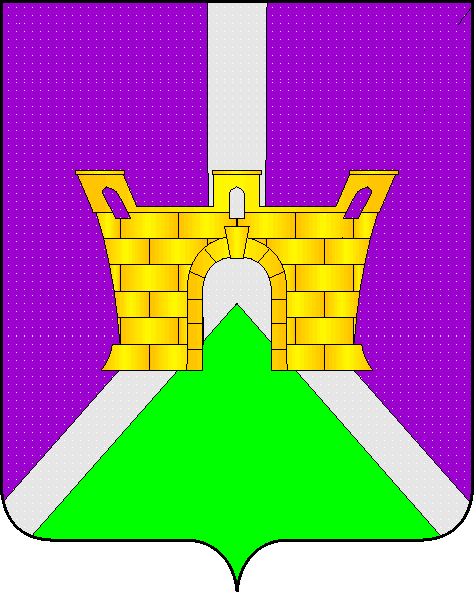 